Last Chance Qualifier powered by PanasonicPanasonic ist Hauptsponsor des Qualifikationsturniers für den DraftStory Cup II von TaKeTVPRESSEINFORMATION
Nr.061/FY 2019, Oktober 2019Hamburg, Oktober 2019 – Vom 18. bis 20. Oktober 2019 treten erneut die besten FIFA-Spieler der Welt in der Krefelder TaKeTV Gaming-Bar zum virtuellen Kraftvergleich an. Der DraftStory Cup II ist das erste hochkarätig besetzte Profi-Turnier in Deutschland seit dem Release von FIFA 20, der aktuellen Auflage des E-Sports-Klassikers von EA Sports. Die letzten freien Plätze im 32-köpfigen Teilnehmerfeld werden am 17. Oktober 2019 beim Last Chance Qualifier powered by Panasonic ausgespielt. Für atmosphärische Bilder auf höchstem Niveau und ohne hinderndes Inputlag sorgen dabei die Panasonic TVs der GXW904 Serie mit 4K HDR Game Mode.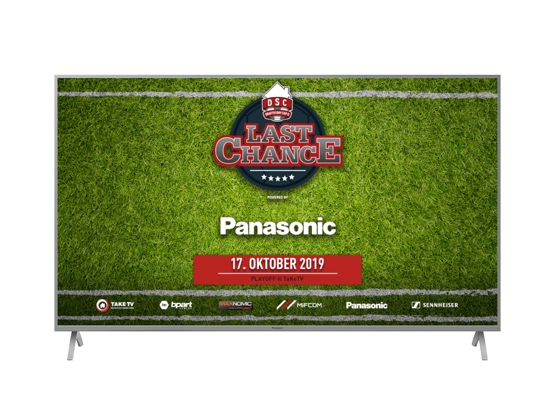 Die Erstauflage des DraftStory Cups im März 2018 begeisterte die Spieler und Zuschauer nicht zuletzt aufgrund der heimischen und lockeren Atmosphäre in der speziell für diese Art von Events entwickelten Gaming-Bar des E-Sports-Spezialisten TaKeTV in Krefeld. Darüber hinaus spielen die Gamer beim Turnier nicht mit ihren üblichen Teams, sondern kreieren sich ihre Mannschaften im sogenannten FUT Draft Modus. Neben den spielerischen Fähigkeiten kommt es dadurch auch besonders auf die Taktik beim Teambuilding an. Zu den bekanntesten Teilnehmern zählt der Titelverteidiger und amtierende FIFA 19-Weltmeister MoAuba aus Deutschland. Dem Gewinner des DraftStory Cups winkt ein Preisgeld von 10.000 Dollar.Last Chance Qualifier powered by PanasonicDie letzte Möglichkeit, sich für das Hauptfeld zu qualifizieren, ist der Last Chance Qualifier powered by Panasonic, der am 17. Oktober an gleicher Stelle ausgespielt wird. Dieser wird auf Panasonic TVs der GXW904 Serie ausgetragen, die dank 4K HDR Game Mode die optimalen Voraussetzungen liefern FIFA 20 auf höchstem Niveau spielen zu können. 16 Teilnehmer bekommen an diesem Tag die Chance die letzten beiden Plätze für das Hauptfeld des DraftStory Cups II auszuspielen. Zwei Plätze für den Last Chance Qualifier powered by Panasonic werden dabei im Vorfeld über die sozialen Netzwerke von Panasonic verlost. Vielleicht sind es am Ende ja auch genau diese beiden Teilnehmer, die ab dem 18. Oktober die Möglichkeit bekommen, sich mit dem amtierenden FIFA-Weltmeister ein packendes Duell zu liefern. Des Weiteren wird unter allen Spielern und Zuschauern im Stream, wie auch vor Ort, am 17. Oktober 2019 abends eine Pack Opening Party im Rahmen des Last Chance Qualifier stattfinden, bei der FUT Points verlost werden, um die ersten FIFA 20 Packs kaufen und direkt öffnen zu können.„Gaming und E-Sports stellen Fernseher vor sehr spezielle Herausforderungen“, sagt Dirk Schulze, Head of Product Marketing TV/Home AV bei Panasonic Deutschland. „Die GXW904 Serie liefert brillante, ruckelfreie und realitätsnahe Bilder ohne hinderndes Inputlag. Damit holen Gamer das Optimum aus jedem Spiel heraus, können voll in die virtuelle Welt abtauchen und sich so den entscheidenden Vorteil in einem engen Match sichern. Wir freuen uns, damit auch Teil des ersten Profi FIFA 20-Turniers in Deutschland zu sein.“TaKeTV und Panasonic: Kooperation für beste Gaming-ErlebnisseTaKeTV und Panasonic arbeiten seit Sommer 2019 zusammen. Zum Start der Partnerschaft stattete Panasonic die Räumlichkeiten des E-Sports-Spezialisten mit Fernsehern der GXW904-Serie aus. Der spezielle Game Mode, 4K UHD Auflösung und extrem kurze Latenzzeiten bieten den Spielern und Zuschauern ein perfektes Gaming-Erlebnis – unabhängig davon, welches Gamingdevice per HDMI mit dem TV verbunden wurde. „Mit der TaKeTV Gaming-Bar haben wir eine einmalige Umgebung für Gamer geschaffen und damit zugleich den Maßstab für E-Sports-Events in Deutschland gesetzt“, sagt Dennis Gehlen, Gründer und CEO von TaKeTV. „Das richtige Equipment ist ein entscheidender Faktor für eine mitreißende Atmosphäre beim Turnier. Deshalb freue ich mich schon jetzt auf aufregende Partien beim Last Chance Qualifier und dem anschließenden DraftStory Cup II.“Wer nicht vor Ort sein kann, hat auch die Möglichkeit, den Last Chance Qualifier powered by Panasonic sowie alle drei Eventtage des DraftStory Cups II live auf twitch.tv/taketv und www.twitch.tv/bpartgaming zu verfolgen.Über TaKeTV:TaKeTV ist der Ansprechpartner, wenn es um individuelle Aufträge im Bereich E-Sport / Gaming, sowie der Medien- & Liveproduktion und Eventorganisation geht.Das im Jahr 2010 von Dennis Gehlen gegründete Unternehmen hat seinen Firmensitz in Krefeld und beschäftigt ein bestens aufgestelltes Team aus E-Sport Experten. Dabei kann TaKeTV auf die mehr als 20-jährige Expertise des Firmengründers zurückgreifen.Neben den genannten Tätigkeiten, bietet das Unternehmen ein breites Spektrum im Bereich des Influencer-Marketings und managed Talents, die zehntausende Zuschauer täglich erreichen.TaKeTV fungiert außerdem als Schnittstelle zwischen dem E-Sport und anderen Branchen um, den Kunden einen optimalen Markteintritt in diese neue, schnell wachsende Branche gewährleisten zu können. Eine auf den Kunden zugeschnittene Umsetzung und intensive Partnerbetreuung steht hierbei im Vordergrund.Über Panasonic:Die Panasonic Corporation gehört zu den weltweit führenden Unternehmen in der Entwicklung und Produktion elektronischer Technologien und Lösungen für Kunden in den Geschäftsfeldern Consumer Electronics, Housing, Automotive und B2B Business. Im Jahr 2018 feierte der Konzern sein hundertjähriges Bestehen. Weltweit expandierend unterhält Panasonic inzwischen 582 Tochtergesellschaften und 87 Unternehmensbeteiligungen. Im abgelaufenen Geschäftsjahr (Ende 31. März 2019) erzielte das Unternehmen einen konsolidierten Netto-Umsatz von 62,52 Milliarden EUR. Panasonic hat den Anspruch, durch Innovationen über die Grenzen der einzelnen Geschäftsfelder hinweg Mehrwerte für den Alltag und die Umwelt seiner Kunden zu schaffen. Weitere Informationen über das Unternehmen sowie die Marke Panasonic finden Sie unter www.panasonic.com/global/home.html und www.experience.panasonic.de/.Weitere Informationen:Panasonic Deutschlandeine Division der Panasonic Marketing Europe GmbHWinsbergring 1522525 HamburgAnsprechpartner für Presseanfragen:
Michael Langbehn
Tel.: 040 / 8549-0 
E-Mail: presse.kontakt@eu.panasonic.com 